ANEXO 1: DATOS GENERALES	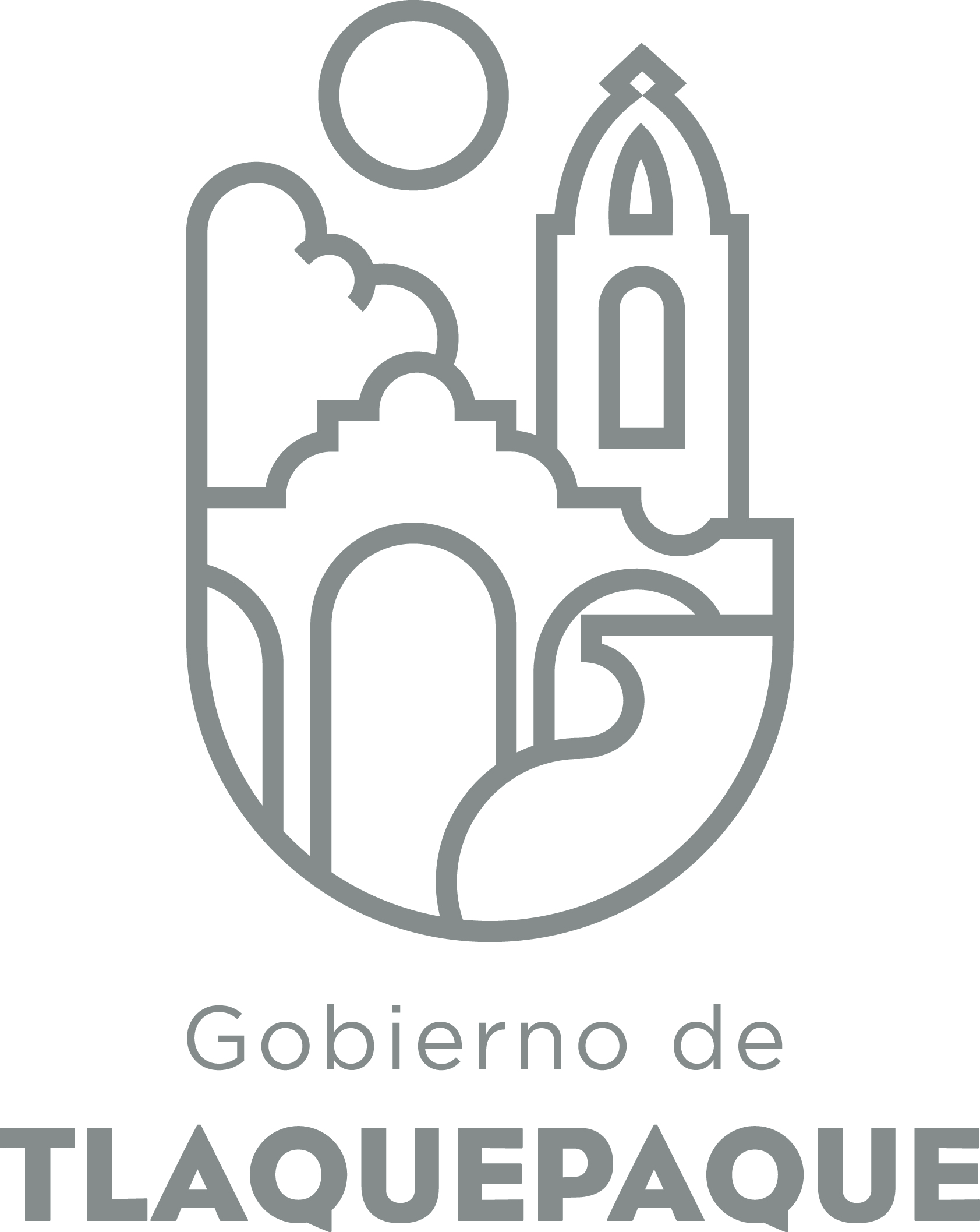 ANEXO 2: OPERACIÓN DE LA PROPUESTAElaborado por: DGPP / PP / PLVANEXO 1: DATOS GENERALESANEXO 2: OPERACIÓN DE LA PROPUESTAElaborado por: DGPP / PP / PLVANEXO 1: DATOS GENERALES	ANEXO 2: OPERACIÓN DE LA PROPUESTAElaborado por: DGPP / PP / PLVANEXO 1: DATOS GENERALESANEXO 2: OPERACIÓN DE LA PROPUESTAElaborado por: DGPP / PP / PLVA)Nombre del programa/proyecto/servicio/campañaA)Nombre del programa/proyecto/servicio/campañaA)Nombre del programa/proyecto/servicio/campañaA)Nombre del programa/proyecto/servicio/campañaPrograma de mejora en el resguardo y renovación de las armerías.Programa de mejora en el resguardo y renovación de las armerías.Programa de mejora en el resguardo y renovación de las armerías.Programa de mejora en el resguardo y renovación de las armerías.Programa de mejora en el resguardo y renovación de las armerías.Programa de mejora en el resguardo y renovación de las armerías.EjeEje55B) Dirección o Área ResponsableB) Dirección o Área ResponsableB) Dirección o Área ResponsableB) Dirección o Área ResponsableDirección Técnica y de Planeación EstratégicaDirección Técnica y de Planeación EstratégicaDirección Técnica y de Planeación EstratégicaDirección Técnica y de Planeación EstratégicaDirección Técnica y de Planeación EstratégicaDirección Técnica y de Planeación EstratégicaEstrategiaEstrategia5.75.7C)  Problemática que atiende la propuestaC)  Problemática que atiende la propuestaC)  Problemática que atiende la propuestaC)  Problemática que atiende la propuestaLa  adecuación  física para el resguardo de las armas, cartuchos y equipo táctico utilizado por esta corporación, ya que actualmente no se cuenta con el espacio idóneo y no cumple con los requerimientos que se marcan por parte de  la SEDENA.La  adecuación  física para el resguardo de las armas, cartuchos y equipo táctico utilizado por esta corporación, ya que actualmente no se cuenta con el espacio idóneo y no cumple con los requerimientos que se marcan por parte de  la SEDENA.La  adecuación  física para el resguardo de las armas, cartuchos y equipo táctico utilizado por esta corporación, ya que actualmente no se cuenta con el espacio idóneo y no cumple con los requerimientos que se marcan por parte de  la SEDENA.La  adecuación  física para el resguardo de las armas, cartuchos y equipo táctico utilizado por esta corporación, ya que actualmente no se cuenta con el espacio idóneo y no cumple con los requerimientos que se marcan por parte de  la SEDENA.La  adecuación  física para el resguardo de las armas, cartuchos y equipo táctico utilizado por esta corporación, ya que actualmente no se cuenta con el espacio idóneo y no cumple con los requerimientos que se marcan por parte de  la SEDENA.La  adecuación  física para el resguardo de las armas, cartuchos y equipo táctico utilizado por esta corporación, ya que actualmente no se cuenta con el espacio idóneo y no cumple con los requerimientos que se marcan por parte de  la SEDENA.Línea de AcciónLínea de AcciónC)  Problemática que atiende la propuestaC)  Problemática que atiende la propuestaC)  Problemática que atiende la propuestaC)  Problemática que atiende la propuestaLa  adecuación  física para el resguardo de las armas, cartuchos y equipo táctico utilizado por esta corporación, ya que actualmente no se cuenta con el espacio idóneo y no cumple con los requerimientos que se marcan por parte de  la SEDENA.La  adecuación  física para el resguardo de las armas, cartuchos y equipo táctico utilizado por esta corporación, ya que actualmente no se cuenta con el espacio idóneo y no cumple con los requerimientos que se marcan por parte de  la SEDENA.La  adecuación  física para el resguardo de las armas, cartuchos y equipo táctico utilizado por esta corporación, ya que actualmente no se cuenta con el espacio idóneo y no cumple con los requerimientos que se marcan por parte de  la SEDENA.La  adecuación  física para el resguardo de las armas, cartuchos y equipo táctico utilizado por esta corporación, ya que actualmente no se cuenta con el espacio idóneo y no cumple con los requerimientos que se marcan por parte de  la SEDENA.La  adecuación  física para el resguardo de las armas, cartuchos y equipo táctico utilizado por esta corporación, ya que actualmente no se cuenta con el espacio idóneo y no cumple con los requerimientos que se marcan por parte de  la SEDENA.La  adecuación  física para el resguardo de las armas, cartuchos y equipo táctico utilizado por esta corporación, ya que actualmente no se cuenta con el espacio idóneo y no cumple con los requerimientos que se marcan por parte de  la SEDENA.No. de PP EspecialNo. de PP EspecialD) Ubicación Geográfica / Cobertura  de ColoniasD) Ubicación Geográfica / Cobertura  de ColoniasD) Ubicación Geográfica / Cobertura  de ColoniasD) Ubicación Geográfica / Cobertura  de ColoniasEn el Edificio de la Comisaria de la Policía Preventiva Municipal; así como en  los sectores, agrupamientos y direcciones que resguarden armamento y cartuchos.En el Edificio de la Comisaria de la Policía Preventiva Municipal; así como en  los sectores, agrupamientos y direcciones que resguarden armamento y cartuchos.En el Edificio de la Comisaria de la Policía Preventiva Municipal; así como en  los sectores, agrupamientos y direcciones que resguarden armamento y cartuchos.En el Edificio de la Comisaria de la Policía Preventiva Municipal; así como en  los sectores, agrupamientos y direcciones que resguarden armamento y cartuchos.En el Edificio de la Comisaria de la Policía Preventiva Municipal; así como en  los sectores, agrupamientos y direcciones que resguarden armamento y cartuchos.En el Edificio de la Comisaria de la Policía Preventiva Municipal; así como en  los sectores, agrupamientos y direcciones que resguarden armamento y cartuchos. Indicador ASE Indicador ASED) Ubicación Geográfica / Cobertura  de ColoniasD) Ubicación Geográfica / Cobertura  de ColoniasD) Ubicación Geográfica / Cobertura  de ColoniasD) Ubicación Geográfica / Cobertura  de ColoniasEn el Edificio de la Comisaria de la Policía Preventiva Municipal; así como en  los sectores, agrupamientos y direcciones que resguarden armamento y cartuchos.En el Edificio de la Comisaria de la Policía Preventiva Municipal; así como en  los sectores, agrupamientos y direcciones que resguarden armamento y cartuchos.En el Edificio de la Comisaria de la Policía Preventiva Municipal; así como en  los sectores, agrupamientos y direcciones que resguarden armamento y cartuchos.En el Edificio de la Comisaria de la Policía Preventiva Municipal; así como en  los sectores, agrupamientos y direcciones que resguarden armamento y cartuchos.En el Edificio de la Comisaria de la Policía Preventiva Municipal; así como en  los sectores, agrupamientos y direcciones que resguarden armamento y cartuchos.En el Edificio de la Comisaria de la Policía Preventiva Municipal; así como en  los sectores, agrupamientos y direcciones que resguarden armamento y cartuchos.ZAPZAPE) Nombre del Enlace o ResponsableE) Nombre del Enlace o ResponsableE) Nombre del Enlace o ResponsableE) Nombre del Enlace o ResponsableLic. María de la Luz Duarte Avalos. Tel: 33-45-59-25Correo Electrónico : maria.duarte@tlaquepaque.gob.mxLic. María de la Luz Duarte Avalos. Tel: 33-45-59-25Correo Electrónico : maria.duarte@tlaquepaque.gob.mxLic. María de la Luz Duarte Avalos. Tel: 33-45-59-25Correo Electrónico : maria.duarte@tlaquepaque.gob.mxLic. María de la Luz Duarte Avalos. Tel: 33-45-59-25Correo Electrónico : maria.duarte@tlaquepaque.gob.mxLic. María de la Luz Duarte Avalos. Tel: 33-45-59-25Correo Electrónico : maria.duarte@tlaquepaque.gob.mxLic. María de la Luz Duarte Avalos. Tel: 33-45-59-25Correo Electrónico : maria.duarte@tlaquepaque.gob.mxVinc al PNDVinc al PNDF) Objetivo específicoF) Objetivo específicoF) Objetivo específicoF) Objetivo específicoEspacios destinados para el resguardo de la armería e insumos policiales como cartuchos y equipo táctico remodelados y equipados.Espacios destinados para el resguardo de la armería e insumos policiales como cartuchos y equipo táctico remodelados y equipados.Espacios destinados para el resguardo de la armería e insumos policiales como cartuchos y equipo táctico remodelados y equipados.Espacios destinados para el resguardo de la armería e insumos policiales como cartuchos y equipo táctico remodelados y equipados.Espacios destinados para el resguardo de la armería e insumos policiales como cartuchos y equipo táctico remodelados y equipados.Espacios destinados para el resguardo de la armería e insumos policiales como cartuchos y equipo táctico remodelados y equipados.Vinc al PEDVinc al PEDF) Objetivo específicoF) Objetivo específicoF) Objetivo específicoF) Objetivo específicoEspacios destinados para el resguardo de la armería e insumos policiales como cartuchos y equipo táctico remodelados y equipados.Espacios destinados para el resguardo de la armería e insumos policiales como cartuchos y equipo táctico remodelados y equipados.Espacios destinados para el resguardo de la armería e insumos policiales como cartuchos y equipo táctico remodelados y equipados.Espacios destinados para el resguardo de la armería e insumos policiales como cartuchos y equipo táctico remodelados y equipados.Espacios destinados para el resguardo de la armería e insumos policiales como cartuchos y equipo táctico remodelados y equipados.Espacios destinados para el resguardo de la armería e insumos policiales como cartuchos y equipo táctico remodelados y equipados.Vinc al PMetDVinc al PMetDG) Perfil de la población atendida o beneficiarios.G) Perfil de la población atendida o beneficiarios.G) Perfil de la población atendida o beneficiarios.G) Perfil de la población atendida o beneficiarios.De manera directa los policías en los Sectores y Agrupamientos e indirectamente toda aquella población y vecinos de los alrededores por el adecuado aseguramiento y resguardo adecuado de armas, en lugares idóneos y en virtud que  serán utilizadas para objetivos específicos y con la  posibilidad de contener de manera inmediata cualquier incidente. De manera directa los policías en los Sectores y Agrupamientos e indirectamente toda aquella población y vecinos de los alrededores por el adecuado aseguramiento y resguardo adecuado de armas, en lugares idóneos y en virtud que  serán utilizadas para objetivos específicos y con la  posibilidad de contener de manera inmediata cualquier incidente. De manera directa los policías en los Sectores y Agrupamientos e indirectamente toda aquella población y vecinos de los alrededores por el adecuado aseguramiento y resguardo adecuado de armas, en lugares idóneos y en virtud que  serán utilizadas para objetivos específicos y con la  posibilidad de contener de manera inmediata cualquier incidente. De manera directa los policías en los Sectores y Agrupamientos e indirectamente toda aquella población y vecinos de los alrededores por el adecuado aseguramiento y resguardo adecuado de armas, en lugares idóneos y en virtud que  serán utilizadas para objetivos específicos y con la  posibilidad de contener de manera inmediata cualquier incidente. De manera directa los policías en los Sectores y Agrupamientos e indirectamente toda aquella población y vecinos de los alrededores por el adecuado aseguramiento y resguardo adecuado de armas, en lugares idóneos y en virtud que  serán utilizadas para objetivos específicos y con la  posibilidad de contener de manera inmediata cualquier incidente. De manera directa los policías en los Sectores y Agrupamientos e indirectamente toda aquella población y vecinos de los alrededores por el adecuado aseguramiento y resguardo adecuado de armas, en lugares idóneos y en virtud que  serán utilizadas para objetivos específicos y con la  posibilidad de contener de manera inmediata cualquier incidente. De manera directa los policías en los Sectores y Agrupamientos e indirectamente toda aquella población y vecinos de los alrededores por el adecuado aseguramiento y resguardo adecuado de armas, en lugares idóneos y en virtud que  serán utilizadas para objetivos específicos y con la  posibilidad de contener de manera inmediata cualquier incidente. De manera directa los policías en los Sectores y Agrupamientos e indirectamente toda aquella población y vecinos de los alrededores por el adecuado aseguramiento y resguardo adecuado de armas, en lugares idóneos y en virtud que  serán utilizadas para objetivos específicos y con la  posibilidad de contener de manera inmediata cualquier incidente. De manera directa los policías en los Sectores y Agrupamientos e indirectamente toda aquella población y vecinos de los alrededores por el adecuado aseguramiento y resguardo adecuado de armas, en lugares idóneos y en virtud que  serán utilizadas para objetivos específicos y con la  posibilidad de contener de manera inmediata cualquier incidente. De manera directa los policías en los Sectores y Agrupamientos e indirectamente toda aquella población y vecinos de los alrededores por el adecuado aseguramiento y resguardo adecuado de armas, en lugares idóneos y en virtud que  serán utilizadas para objetivos específicos y con la  posibilidad de contener de manera inmediata cualquier incidente. H) Tipo de propuestaH) Tipo de propuestaH) Tipo de propuestaH) Tipo de propuestaH) Tipo de propuestaJ) No de BeneficiariosJ) No de BeneficiariosK) Fecha de InicioK) Fecha de InicioK) Fecha de InicioFecha de CierreFecha de CierreFecha de CierreFecha de CierreProgramaCampañaServicioProyectoProyectoHombresMujeres01 de Enero del 201701 de Enero del 201701 de Enero del 201731 de Diciembre del 201731 de Diciembre del 201731 de Diciembre del 201731 de Diciembre del 2017XXFedEdoMpioxxxxI) Monto total estimadoI) Monto total estimadoI) Monto total estimadoFuente de financiamientoFuente de financiamientoA)Actividades a realizar para la obtención del producto esperado Remodelación de la Armería en el edificio central y las adecuaciones físicas en los sectores y agrupamientos. Mobiliario y equipo necesarios. Un espacio en cada Sector y Agrupamiento así como en la Armería Central, renovado y adecuado para resguardo del  armamento y equipo tácticoRemodelación de la Armería en el edificio central y las adecuaciones físicas en los sectores y agrupamientos. Mobiliario y equipo necesarios. Un espacio en cada Sector y Agrupamiento así como en la Armería Central, renovado y adecuado para resguardo del  armamento y equipo tácticoRemodelación de la Armería en el edificio central y las adecuaciones físicas en los sectores y agrupamientos. Mobiliario y equipo necesarios. Un espacio en cada Sector y Agrupamiento así como en la Armería Central, renovado y adecuado para resguardo del  armamento y equipo tácticoRemodelación de la Armería en el edificio central y las adecuaciones físicas en los sectores y agrupamientos. Mobiliario y equipo necesarios. Un espacio en cada Sector y Agrupamiento así como en la Armería Central, renovado y adecuado para resguardo del  armamento y equipo tácticoRemodelación de la Armería en el edificio central y las adecuaciones físicas en los sectores y agrupamientos. Mobiliario y equipo necesarios. Un espacio en cada Sector y Agrupamiento así como en la Armería Central, renovado y adecuado para resguardo del  armamento y equipo tácticoRemodelación de la Armería en el edificio central y las adecuaciones físicas en los sectores y agrupamientos. Mobiliario y equipo necesarios. Un espacio en cada Sector y Agrupamiento así como en la Armería Central, renovado y adecuado para resguardo del  armamento y equipo tácticoRemodelación de la Armería en el edificio central y las adecuaciones físicas en los sectores y agrupamientos. Mobiliario y equipo necesarios. Un espacio en cada Sector y Agrupamiento así como en la Armería Central, renovado y adecuado para resguardo del  armamento y equipo tácticoRemodelación de la Armería en el edificio central y las adecuaciones físicas en los sectores y agrupamientos. Mobiliario y equipo necesarios. Un espacio en cada Sector y Agrupamiento así como en la Armería Central, renovado y adecuado para resguardo del  armamento y equipo tácticoRemodelación de la Armería en el edificio central y las adecuaciones físicas en los sectores y agrupamientos. Mobiliario y equipo necesarios. Un espacio en cada Sector y Agrupamiento así como en la Armería Central, renovado y adecuado para resguardo del  armamento y equipo tácticoRemodelación de la Armería en el edificio central y las adecuaciones físicas en los sectores y agrupamientos. Mobiliario y equipo necesarios. Un espacio en cada Sector y Agrupamiento así como en la Armería Central, renovado y adecuado para resguardo del  armamento y equipo tácticoRemodelación de la Armería en el edificio central y las adecuaciones físicas en los sectores y agrupamientos. Mobiliario y equipo necesarios. Un espacio en cada Sector y Agrupamiento así como en la Armería Central, renovado y adecuado para resguardo del  armamento y equipo tácticoRemodelación de la Armería en el edificio central y las adecuaciones físicas en los sectores y agrupamientos. Mobiliario y equipo necesarios. Un espacio en cada Sector y Agrupamiento así como en la Armería Central, renovado y adecuado para resguardo del  armamento y equipo tácticoRemodelación de la Armería en el edificio central y las adecuaciones físicas en los sectores y agrupamientos. Mobiliario y equipo necesarios. Un espacio en cada Sector y Agrupamiento así como en la Armería Central, renovado y adecuado para resguardo del  armamento y equipo tácticoRemodelación de la Armería en el edificio central y las adecuaciones físicas en los sectores y agrupamientos. Mobiliario y equipo necesarios. Un espacio en cada Sector y Agrupamiento así como en la Armería Central, renovado y adecuado para resguardo del  armamento y equipo tácticoB) Principal producto esperado (base para el establecimiento de metas)Autorización del presupuesto para iniciar la obra y compra del mobiliario necesario.Autorización del presupuesto para iniciar la obra y compra del mobiliario necesario.Autorización del presupuesto para iniciar la obra y compra del mobiliario necesario.Autorización del presupuesto para iniciar la obra y compra del mobiliario necesario.Autorización del presupuesto para iniciar la obra y compra del mobiliario necesario.Autorización del presupuesto para iniciar la obra y compra del mobiliario necesario.Autorización del presupuesto para iniciar la obra y compra del mobiliario necesario.Autorización del presupuesto para iniciar la obra y compra del mobiliario necesario.Autorización del presupuesto para iniciar la obra y compra del mobiliario necesario.Autorización del presupuesto para iniciar la obra y compra del mobiliario necesario.Autorización del presupuesto para iniciar la obra y compra del mobiliario necesario.Autorización del presupuesto para iniciar la obra y compra del mobiliario necesario.Autorización del presupuesto para iniciar la obra y compra del mobiliario necesario.Autorización del presupuesto para iniciar la obra y compra del mobiliario necesario.Indicador de Resultados vinculado al PMD según Línea de Acción Aumento en porcentaje de acciones efectivas y oportunas.Aumento en porcentaje de acciones efectivas y oportunas.Aumento en porcentaje de acciones efectivas y oportunas.Aumento en porcentaje de acciones efectivas y oportunas.Aumento en porcentaje de acciones efectivas y oportunas.Aumento en porcentaje de acciones efectivas y oportunas.Aumento en porcentaje de acciones efectivas y oportunas.Aumento en porcentaje de acciones efectivas y oportunas.Aumento en porcentaje de acciones efectivas y oportunas.Aumento en porcentaje de acciones efectivas y oportunas.Aumento en porcentaje de acciones efectivas y oportunas.Aumento en porcentaje de acciones efectivas y oportunas.Aumento en porcentaje de acciones efectivas y oportunas.Aumento en porcentaje de acciones efectivas y oportunas.Indicador vinculado a los Objetivos de Desarrollo Sostenible 1616161616161616161616161616AlcanceCorto PlazoCorto PlazoCorto PlazoMediano PlazoMediano PlazoMediano PlazoMediano PlazoMediano PlazoMediano PlazoMediano PlazoLargo PlazoLargo PlazoLargo PlazoLargo PlazoAlcance50%50%50%100%100%100%100%100%100%100%C) Valor Inicial de la MetaValor final de la MetaValor final de la MetaValor final de la MetaValor final de la MetaValor final de la MetaValor final de la MetaNombre del indicadorNombre del indicadorNombre del indicadorNombre del indicadorNombre del indicadorFormula del indicadorFormula del indicadorFormula del indicador6 Armerías Remodeladas,  Armerías Equipadas6 Armerías Remodeladas, 6 Armerías Equipadas6 Armerías Remodeladas, 6 Armerías Equipadas6 Armerías Remodeladas, 6 Armerías Equipadas6 Armerías Remodeladas, 6 Armerías Equipadas6 Armerías Remodeladas, 6 Armerías Equipadas6 Armerías Remodeladas, 6 Armerías EquipadasNúmero de espacios de resguardo de armamento e insumos policiales remodelados de conformidad a las normas oficiales de la Secretaría de Defensa Nacional (SEDENA).Número de espacios de resguardo de armamento e insumos policiales remodelados de conformidad a las normas oficiales de la Secretaría de Defensa Nacional (SEDENA).Número de espacios de resguardo de armamento e insumos policiales remodelados de conformidad a las normas oficiales de la Secretaría de Defensa Nacional (SEDENA).Número de espacios de resguardo de armamento e insumos policiales remodelados de conformidad a las normas oficiales de la Secretaría de Defensa Nacional (SEDENA).Número de espacios de resguardo de armamento e insumos policiales remodelados de conformidad a las normas oficiales de la Secretaría de Defensa Nacional (SEDENA).Clave de presupuesto determinada en Finanzas para la etiquetación de recursosClave de presupuesto determinada en Finanzas para la etiquetación de recursosClave de presupuesto determinada en Finanzas para la etiquetación de recursosClave de presupuesto determinada en Finanzas para la etiquetación de recursosClave de presupuesto determinada en Finanzas para la etiquetación de recursosClave de presupuesto determinada en Finanzas para la etiquetación de recursosClave de presupuesto determinada en Finanzas para la etiquetación de recursosCronograma Anual  de ActividadesCronograma Anual  de ActividadesCronograma Anual  de ActividadesCronograma Anual  de ActividadesCronograma Anual  de ActividadesCronograma Anual  de ActividadesCronograma Anual  de ActividadesCronograma Anual  de ActividadesCronograma Anual  de ActividadesCronograma Anual  de ActividadesCronograma Anual  de ActividadesCronograma Anual  de ActividadesCronograma Anual  de ActividadesCronograma Anual  de ActividadesCronograma Anual  de ActividadesD) Actividades a realizar para la obtención del producto esperado ENEFEBMARMARABRMAYMAYJUNJULAGSSEPOCTNOVDICAsignación del RecursoxxInicio de ObraXXxDuración de la obraxxxxCompra del mobiliario y adecuacionesxxA)Nombre del programa/proyecto/servicio/campañaA)Nombre del programa/proyecto/servicio/campañaA)Nombre del programa/proyecto/servicio/campañaA)Nombre del programa/proyecto/servicio/campañaRehabilitación, renovación y mantenimiento del armamento.Rehabilitación, renovación y mantenimiento del armamento.Rehabilitación, renovación y mantenimiento del armamento.Rehabilitación, renovación y mantenimiento del armamento.Rehabilitación, renovación y mantenimiento del armamento.Rehabilitación, renovación y mantenimiento del armamento.EjeEje55B) Dirección o Área ResponsableB) Dirección o Área ResponsableB) Dirección o Área ResponsableB) Dirección o Área ResponsableDirección Técnica y de Planeación EstratégicaDirección Técnica y de Planeación EstratégicaDirección Técnica y de Planeación EstratégicaDirección Técnica y de Planeación EstratégicaDirección Técnica y de Planeación EstratégicaDirección Técnica y de Planeación EstratégicaEstrategiaEstrategia5.75.7C)  Problemática que atiende la propuestaC)  Problemática que atiende la propuestaC)  Problemática que atiende la propuestaC)  Problemática que atiende la propuestaDesde los 90´s no existe un antecedente de reparación y mantenimiento de las armas, lo cual pone en riesgo al elemento operativo al momento de desempeñar su función policial así como a la  ciudadanía. Aunado a que el equipo queda obsoleto frente a la delincuencia que cada día tiene armas mas sofisticadas.Desde los 90´s no existe un antecedente de reparación y mantenimiento de las armas, lo cual pone en riesgo al elemento operativo al momento de desempeñar su función policial así como a la  ciudadanía. Aunado a que el equipo queda obsoleto frente a la delincuencia que cada día tiene armas mas sofisticadas.Desde los 90´s no existe un antecedente de reparación y mantenimiento de las armas, lo cual pone en riesgo al elemento operativo al momento de desempeñar su función policial así como a la  ciudadanía. Aunado a que el equipo queda obsoleto frente a la delincuencia que cada día tiene armas mas sofisticadas.Desde los 90´s no existe un antecedente de reparación y mantenimiento de las armas, lo cual pone en riesgo al elemento operativo al momento de desempeñar su función policial así como a la  ciudadanía. Aunado a que el equipo queda obsoleto frente a la delincuencia que cada día tiene armas mas sofisticadas.Desde los 90´s no existe un antecedente de reparación y mantenimiento de las armas, lo cual pone en riesgo al elemento operativo al momento de desempeñar su función policial así como a la  ciudadanía. Aunado a que el equipo queda obsoleto frente a la delincuencia que cada día tiene armas mas sofisticadas.Desde los 90´s no existe un antecedente de reparación y mantenimiento de las armas, lo cual pone en riesgo al elemento operativo al momento de desempeñar su función policial así como a la  ciudadanía. Aunado a que el equipo queda obsoleto frente a la delincuencia que cada día tiene armas mas sofisticadas.Línea de AcciónLínea de AcciónC)  Problemática que atiende la propuestaC)  Problemática que atiende la propuestaC)  Problemática que atiende la propuestaC)  Problemática que atiende la propuestaDesde los 90´s no existe un antecedente de reparación y mantenimiento de las armas, lo cual pone en riesgo al elemento operativo al momento de desempeñar su función policial así como a la  ciudadanía. Aunado a que el equipo queda obsoleto frente a la delincuencia que cada día tiene armas mas sofisticadas.Desde los 90´s no existe un antecedente de reparación y mantenimiento de las armas, lo cual pone en riesgo al elemento operativo al momento de desempeñar su función policial así como a la  ciudadanía. Aunado a que el equipo queda obsoleto frente a la delincuencia que cada día tiene armas mas sofisticadas.Desde los 90´s no existe un antecedente de reparación y mantenimiento de las armas, lo cual pone en riesgo al elemento operativo al momento de desempeñar su función policial así como a la  ciudadanía. Aunado a que el equipo queda obsoleto frente a la delincuencia que cada día tiene armas mas sofisticadas.Desde los 90´s no existe un antecedente de reparación y mantenimiento de las armas, lo cual pone en riesgo al elemento operativo al momento de desempeñar su función policial así como a la  ciudadanía. Aunado a que el equipo queda obsoleto frente a la delincuencia que cada día tiene armas mas sofisticadas.Desde los 90´s no existe un antecedente de reparación y mantenimiento de las armas, lo cual pone en riesgo al elemento operativo al momento de desempeñar su función policial así como a la  ciudadanía. Aunado a que el equipo queda obsoleto frente a la delincuencia que cada día tiene armas mas sofisticadas.Desde los 90´s no existe un antecedente de reparación y mantenimiento de las armas, lo cual pone en riesgo al elemento operativo al momento de desempeñar su función policial así como a la  ciudadanía. Aunado a que el equipo queda obsoleto frente a la delincuencia que cada día tiene armas mas sofisticadas.No. de PP EspecialNo. de PP EspecialD) Ubicación Geográfica / Cobertura  de ColoniasD) Ubicación Geográfica / Cobertura  de ColoniasD) Ubicación Geográfica / Cobertura  de ColoniasD) Ubicación Geográfica / Cobertura  de ColoniasEn los 5 Sectores y Agrupamientos, así como en la Academia y diferentes Áreas con elementos armados.En los 5 Sectores y Agrupamientos, así como en la Academia y diferentes Áreas con elementos armados.En los 5 Sectores y Agrupamientos, así como en la Academia y diferentes Áreas con elementos armados.En los 5 Sectores y Agrupamientos, así como en la Academia y diferentes Áreas con elementos armados.En los 5 Sectores y Agrupamientos, así como en la Academia y diferentes Áreas con elementos armados.En los 5 Sectores y Agrupamientos, así como en la Academia y diferentes Áreas con elementos armados. Indicador ASE Indicador ASED) Ubicación Geográfica / Cobertura  de ColoniasD) Ubicación Geográfica / Cobertura  de ColoniasD) Ubicación Geográfica / Cobertura  de ColoniasD) Ubicación Geográfica / Cobertura  de ColoniasEn los 5 Sectores y Agrupamientos, así como en la Academia y diferentes Áreas con elementos armados.En los 5 Sectores y Agrupamientos, así como en la Academia y diferentes Áreas con elementos armados.En los 5 Sectores y Agrupamientos, así como en la Academia y diferentes Áreas con elementos armados.En los 5 Sectores y Agrupamientos, así como en la Academia y diferentes Áreas con elementos armados.En los 5 Sectores y Agrupamientos, así como en la Academia y diferentes Áreas con elementos armados.En los 5 Sectores y Agrupamientos, así como en la Academia y diferentes Áreas con elementos armados.ZAPZAPE) Nombre del Enlace o ResponsableE) Nombre del Enlace o ResponsableE) Nombre del Enlace o ResponsableE) Nombre del Enlace o ResponsableMaría de la Luz Duarte Avalos. Tel: 33-45-59-25Correo Electrónico : maria.duarte@Tlaquepaque.gob.mxMaría de la Luz Duarte Avalos. Tel: 33-45-59-25Correo Electrónico : maria.duarte@Tlaquepaque.gob.mxMaría de la Luz Duarte Avalos. Tel: 33-45-59-25Correo Electrónico : maria.duarte@Tlaquepaque.gob.mxMaría de la Luz Duarte Avalos. Tel: 33-45-59-25Correo Electrónico : maria.duarte@Tlaquepaque.gob.mxMaría de la Luz Duarte Avalos. Tel: 33-45-59-25Correo Electrónico : maria.duarte@Tlaquepaque.gob.mxMaría de la Luz Duarte Avalos. Tel: 33-45-59-25Correo Electrónico : maria.duarte@Tlaquepaque.gob.mxVinc al PNDVinc al PNDF) Objetivo específicoF) Objetivo específicoF) Objetivo específicoF) Objetivo específicoServicios de mantenimiento, rehabilitación y renovación de armamento realizados.Servicios de mantenimiento, rehabilitación y renovación de armamento realizados.Servicios de mantenimiento, rehabilitación y renovación de armamento realizados.Servicios de mantenimiento, rehabilitación y renovación de armamento realizados.Servicios de mantenimiento, rehabilitación y renovación de armamento realizados.Servicios de mantenimiento, rehabilitación y renovación de armamento realizados.Vinc al PEDVinc al PEDF) Objetivo específicoF) Objetivo específicoF) Objetivo específicoF) Objetivo específicoServicios de mantenimiento, rehabilitación y renovación de armamento realizados.Servicios de mantenimiento, rehabilitación y renovación de armamento realizados.Servicios de mantenimiento, rehabilitación y renovación de armamento realizados.Servicios de mantenimiento, rehabilitación y renovación de armamento realizados.Servicios de mantenimiento, rehabilitación y renovación de armamento realizados.Servicios de mantenimiento, rehabilitación y renovación de armamento realizados.Vinc al PMetDVinc al PMetDG) Perfil de la población atendida o beneficiarios.G) Perfil de la población atendida o beneficiarios.G) Perfil de la población atendida o beneficiarios.G) Perfil de la población atendida o beneficiarios.Elementos OperativosElementos OperativosElementos OperativosElementos OperativosElementos OperativosElementos OperativosElementos OperativosElementos OperativosElementos OperativosElementos OperativosH) Tipo de propuestaH) Tipo de propuestaH) Tipo de propuestaH) Tipo de propuestaH) Tipo de propuestaJ) No de BeneficiariosJ) No de BeneficiariosK) Fecha de InicioK) Fecha de InicioK) Fecha de InicioFecha de CierreFecha de CierreFecha de CierreFecha de CierreProgramaCampañaServicioProyectoProyectoHombresMujeres01 de Enero del 201701 de Enero del 201701 de Enero del 201731 de Diciembre del 201731 de Diciembre del 201731 de Diciembre del 201731 de Diciembre del 2017XXFedEdoMpioxxxxI) Monto total estimadoI) Monto total estimadoI) Monto total estimadoFuente de financiamientoFuente de financiamientoA)Actividades a realizar para la obtención del producto esperado Acudir a los sectores y Agrupamientos para realizar un inventario general y a su vez una revisión exhaustiva de las condiciones reales del armamento que ahí se resguarda.  Elaborar un listado preliminar clasificando el armamento en buenas condiciones, el que requiere solo reparaciones o sustitución de piezas y el que se tiene que dar de baja. (VALOR INICIAL 500-VALOR FINAL 927)Acudir a los sectores y Agrupamientos para realizar un inventario general y a su vez una revisión exhaustiva de las condiciones reales del armamento que ahí se resguarda.  Elaborar un listado preliminar clasificando el armamento en buenas condiciones, el que requiere solo reparaciones o sustitución de piezas y el que se tiene que dar de baja. (VALOR INICIAL 500-VALOR FINAL 927)Acudir a los sectores y Agrupamientos para realizar un inventario general y a su vez una revisión exhaustiva de las condiciones reales del armamento que ahí se resguarda.  Elaborar un listado preliminar clasificando el armamento en buenas condiciones, el que requiere solo reparaciones o sustitución de piezas y el que se tiene que dar de baja. (VALOR INICIAL 500-VALOR FINAL 927)Acudir a los sectores y Agrupamientos para realizar un inventario general y a su vez una revisión exhaustiva de las condiciones reales del armamento que ahí se resguarda.  Elaborar un listado preliminar clasificando el armamento en buenas condiciones, el que requiere solo reparaciones o sustitución de piezas y el que se tiene que dar de baja. (VALOR INICIAL 500-VALOR FINAL 927)Acudir a los sectores y Agrupamientos para realizar un inventario general y a su vez una revisión exhaustiva de las condiciones reales del armamento que ahí se resguarda.  Elaborar un listado preliminar clasificando el armamento en buenas condiciones, el que requiere solo reparaciones o sustitución de piezas y el que se tiene que dar de baja. (VALOR INICIAL 500-VALOR FINAL 927)Acudir a los sectores y Agrupamientos para realizar un inventario general y a su vez una revisión exhaustiva de las condiciones reales del armamento que ahí se resguarda.  Elaborar un listado preliminar clasificando el armamento en buenas condiciones, el que requiere solo reparaciones o sustitución de piezas y el que se tiene que dar de baja. (VALOR INICIAL 500-VALOR FINAL 927)Acudir a los sectores y Agrupamientos para realizar un inventario general y a su vez una revisión exhaustiva de las condiciones reales del armamento que ahí se resguarda.  Elaborar un listado preliminar clasificando el armamento en buenas condiciones, el que requiere solo reparaciones o sustitución de piezas y el que se tiene que dar de baja. (VALOR INICIAL 500-VALOR FINAL 927)Acudir a los sectores y Agrupamientos para realizar un inventario general y a su vez una revisión exhaustiva de las condiciones reales del armamento que ahí se resguarda.  Elaborar un listado preliminar clasificando el armamento en buenas condiciones, el que requiere solo reparaciones o sustitución de piezas y el que se tiene que dar de baja. (VALOR INICIAL 500-VALOR FINAL 927)Acudir a los sectores y Agrupamientos para realizar un inventario general y a su vez una revisión exhaustiva de las condiciones reales del armamento que ahí se resguarda.  Elaborar un listado preliminar clasificando el armamento en buenas condiciones, el que requiere solo reparaciones o sustitución de piezas y el que se tiene que dar de baja. (VALOR INICIAL 500-VALOR FINAL 927)Acudir a los sectores y Agrupamientos para realizar un inventario general y a su vez una revisión exhaustiva de las condiciones reales del armamento que ahí se resguarda.  Elaborar un listado preliminar clasificando el armamento en buenas condiciones, el que requiere solo reparaciones o sustitución de piezas y el que se tiene que dar de baja. (VALOR INICIAL 500-VALOR FINAL 927)Acudir a los sectores y Agrupamientos para realizar un inventario general y a su vez una revisión exhaustiva de las condiciones reales del armamento que ahí se resguarda.  Elaborar un listado preliminar clasificando el armamento en buenas condiciones, el que requiere solo reparaciones o sustitución de piezas y el que se tiene que dar de baja. (VALOR INICIAL 500-VALOR FINAL 927)Acudir a los sectores y Agrupamientos para realizar un inventario general y a su vez una revisión exhaustiva de las condiciones reales del armamento que ahí se resguarda.  Elaborar un listado preliminar clasificando el armamento en buenas condiciones, el que requiere solo reparaciones o sustitución de piezas y el que se tiene que dar de baja. (VALOR INICIAL 500-VALOR FINAL 927)Acudir a los sectores y Agrupamientos para realizar un inventario general y a su vez una revisión exhaustiva de las condiciones reales del armamento que ahí se resguarda.  Elaborar un listado preliminar clasificando el armamento en buenas condiciones, el que requiere solo reparaciones o sustitución de piezas y el que se tiene que dar de baja. (VALOR INICIAL 500-VALOR FINAL 927)Acudir a los sectores y Agrupamientos para realizar un inventario general y a su vez una revisión exhaustiva de las condiciones reales del armamento que ahí se resguarda.  Elaborar un listado preliminar clasificando el armamento en buenas condiciones, el que requiere solo reparaciones o sustitución de piezas y el que se tiene que dar de baja. (VALOR INICIAL 500-VALOR FINAL 927)Acudir a los sectores y Agrupamientos para realizar un inventario general y a su vez una revisión exhaustiva de las condiciones reales del armamento que ahí se resguarda.  Elaborar un listado preliminar clasificando el armamento en buenas condiciones, el que requiere solo reparaciones o sustitución de piezas y el que se tiene que dar de baja. (VALOR INICIAL 500-VALOR FINAL 927)B) Principal producto esperado (base para el establecimiento de metas)Compra. Reparación, rehabilitación y mantenimiento del armamento.Generar una base de datos con las condiciones en que se encuentra cada una de las armas, piezas a sustituir y reparaciones en caso de ser necesario.Compra. Reparación, rehabilitación y mantenimiento del armamento.Generar una base de datos con las condiciones en que se encuentra cada una de las armas, piezas a sustituir y reparaciones en caso de ser necesario.Compra. Reparación, rehabilitación y mantenimiento del armamento.Generar una base de datos con las condiciones en que se encuentra cada una de las armas, piezas a sustituir y reparaciones en caso de ser necesario.Compra. Reparación, rehabilitación y mantenimiento del armamento.Generar una base de datos con las condiciones en que se encuentra cada una de las armas, piezas a sustituir y reparaciones en caso de ser necesario.Compra. Reparación, rehabilitación y mantenimiento del armamento.Generar una base de datos con las condiciones en que se encuentra cada una de las armas, piezas a sustituir y reparaciones en caso de ser necesario.Compra. Reparación, rehabilitación y mantenimiento del armamento.Generar una base de datos con las condiciones en que se encuentra cada una de las armas, piezas a sustituir y reparaciones en caso de ser necesario.Compra. Reparación, rehabilitación y mantenimiento del armamento.Generar una base de datos con las condiciones en que se encuentra cada una de las armas, piezas a sustituir y reparaciones en caso de ser necesario.Compra. Reparación, rehabilitación y mantenimiento del armamento.Generar una base de datos con las condiciones en que se encuentra cada una de las armas, piezas a sustituir y reparaciones en caso de ser necesario.Compra. Reparación, rehabilitación y mantenimiento del armamento.Generar una base de datos con las condiciones en que se encuentra cada una de las armas, piezas a sustituir y reparaciones en caso de ser necesario.Compra. Reparación, rehabilitación y mantenimiento del armamento.Generar una base de datos con las condiciones en que se encuentra cada una de las armas, piezas a sustituir y reparaciones en caso de ser necesario.Compra. Reparación, rehabilitación y mantenimiento del armamento.Generar una base de datos con las condiciones en que se encuentra cada una de las armas, piezas a sustituir y reparaciones en caso de ser necesario.Compra. Reparación, rehabilitación y mantenimiento del armamento.Generar una base de datos con las condiciones en que se encuentra cada una de las armas, piezas a sustituir y reparaciones en caso de ser necesario.Compra. Reparación, rehabilitación y mantenimiento del armamento.Generar una base de datos con las condiciones en que se encuentra cada una de las armas, piezas a sustituir y reparaciones en caso de ser necesario.Compra. Reparación, rehabilitación y mantenimiento del armamento.Generar una base de datos con las condiciones en que se encuentra cada una de las armas, piezas a sustituir y reparaciones en caso de ser necesario.Compra. Reparación, rehabilitación y mantenimiento del armamento.Generar una base de datos con las condiciones en que se encuentra cada una de las armas, piezas a sustituir y reparaciones en caso de ser necesario.Indicador de Resultados vinculado al PMD según Línea de Acción Aumento de porcentaje de acciones efectivas y oportunas.Aumento de porcentaje de acciones efectivas y oportunas.Aumento de porcentaje de acciones efectivas y oportunas.Aumento de porcentaje de acciones efectivas y oportunas.Aumento de porcentaje de acciones efectivas y oportunas.Aumento de porcentaje de acciones efectivas y oportunas.Aumento de porcentaje de acciones efectivas y oportunas.Aumento de porcentaje de acciones efectivas y oportunas.Aumento de porcentaje de acciones efectivas y oportunas.Aumento de porcentaje de acciones efectivas y oportunas.Aumento de porcentaje de acciones efectivas y oportunas.Aumento de porcentaje de acciones efectivas y oportunas.Aumento de porcentaje de acciones efectivas y oportunas.Aumento de porcentaje de acciones efectivas y oportunas.Aumento de porcentaje de acciones efectivas y oportunas.Indicador vinculado a los Objetivos de Desarrollo Sostenible 161616161616161616161616161616AlcanceCorto PlazoCorto PlazoCorto PlazoMediano PlazoMediano PlazoMediano PlazoMediano PlazoMediano PlazoMediano PlazoMediano PlazoLargo PlazoLargo PlazoLargo PlazoLargo PlazoLargo PlazoAlcance50%50%50%100%100%100%100%100%100%100%C) Valor Inicial de la MetaValor final de la MetaValor final de la MetaValor final de la MetaValor final de la MetaValor final de la MetaValor final de la MetaNombre del indicadorNombre del indicadorNombre del indicadorNombre del indicadorNombre del indicadorFormula del indicadorFormula del indicadorFormula del indicadorFormula del indicador0 Servicios de mantenimiento0 Servicios de rehabilitación0 Renovación de Armamento___ Servicios de mantenimiento___  Servicios de rehabilitación___  Renovación de Armamento___ Servicios de mantenimiento___  Servicios de rehabilitación___  Renovación de Armamento___ Servicios de mantenimiento___  Servicios de rehabilitación___  Renovación de Armamento___ Servicios de mantenimiento___  Servicios de rehabilitación___  Renovación de Armamento___ Servicios de mantenimiento___  Servicios de rehabilitación___  Renovación de Armamento___ Servicios de mantenimiento___  Servicios de rehabilitación___  Renovación de ArmamentoPorcentaje de avance en la realización de servicios de mantenimiento, rehabilitación y  renovación de armamento.Porcentaje de avance en la realización de servicios de mantenimiento, rehabilitación y  renovación de armamento.Porcentaje de avance en la realización de servicios de mantenimiento, rehabilitación y  renovación de armamento.Porcentaje de avance en la realización de servicios de mantenimiento, rehabilitación y  renovación de armamento.Porcentaje de avance en la realización de servicios de mantenimiento, rehabilitación y  renovación de armamento.Clave de presupuesto determinada en Finanzas para la etiquetación de recursosClave de presupuesto determinada en Finanzas para la etiquetación de recursosClave de presupuesto determinada en Finanzas para la etiquetación de recursosClave de presupuesto determinada en Finanzas para la etiquetación de recursosClave de presupuesto determinada en Finanzas para la etiquetación de recursosClave de presupuesto determinada en Finanzas para la etiquetación de recursosClave de presupuesto determinada en Finanzas para la etiquetación de recursosCronograma Anual  de ActividadesCronograma Anual  de ActividadesCronograma Anual  de ActividadesCronograma Anual  de ActividadesCronograma Anual  de ActividadesCronograma Anual  de ActividadesCronograma Anual  de ActividadesCronograma Anual  de ActividadesCronograma Anual  de ActividadesCronograma Anual  de ActividadesCronograma Anual  de ActividadesCronograma Anual  de ActividadesCronograma Anual  de ActividadesCronograma Anual  de ActividadesCronograma Anual  de ActividadesCronograma Anual  de ActividadesD) Actividades a realizar para la obtención del producto esperado ENEFEBMARMARABRMAYMAYJUNJULAGSSEPSEPOCTNOVDICRevisión de Armas en los SectoresXActualizar la base de Datos y clasificar necesidadesXReparaciones, hechura de piezas que puedan ser sustituiblesXXXXXXMantenimientoXXXXXXXXXXXXXXXAdquisición de armasXXXXXXA)Nombre del programa/proyecto/servicio/campañaA)Nombre del programa/proyecto/servicio/campañaA)Nombre del programa/proyecto/servicio/campañaA)Nombre del programa/proyecto/servicio/campañaPrograma de Construcción y modernización de la unidad de análisis e inteligencia de la P.PPrograma de Construcción y modernización de la unidad de análisis e inteligencia de la P.PPrograma de Construcción y modernización de la unidad de análisis e inteligencia de la P.PPrograma de Construcción y modernización de la unidad de análisis e inteligencia de la P.PPrograma de Construcción y modernización de la unidad de análisis e inteligencia de la P.PPrograma de Construcción y modernización de la unidad de análisis e inteligencia de la P.PEjeEje55B) Dirección o Área ResponsableB) Dirección o Área ResponsableB) Dirección o Área ResponsableB) Dirección o Área ResponsableDirección Técnica y de Planeación EstratégicaDirección Técnica y de Planeación EstratégicaDirección Técnica y de Planeación EstratégicaDirección Técnica y de Planeación EstratégicaDirección Técnica y de Planeación EstratégicaDirección Técnica y de Planeación EstratégicaEstrategiaEstrategia5.75.7C)  Problemática que atiende la propuestaC)  Problemática que atiende la propuestaC)  Problemática que atiende la propuestaC)  Problemática que atiende la propuestaNo se cuenta con un espacio adecuado y suficiente para albergar el área de inteligencia policial, ya que aquí es donde nos hacemos cargo del  análisis delincuencial del municipio. La ausencia de equipos moderno con mayor capacidad de procesamiento, que se adapte a las necesidades de programas que inevitablemente entrarán en funciones como el: 911 y C-5; aunado a todo lo anterior no se cuenta con el personal con perfiles necesarios para hacer un análisis real  de los datos que se procesan. No se cuenta con un espacio adecuado y suficiente para albergar el área de inteligencia policial, ya que aquí es donde nos hacemos cargo del  análisis delincuencial del municipio. La ausencia de equipos moderno con mayor capacidad de procesamiento, que se adapte a las necesidades de programas que inevitablemente entrarán en funciones como el: 911 y C-5; aunado a todo lo anterior no se cuenta con el personal con perfiles necesarios para hacer un análisis real  de los datos que se procesan. No se cuenta con un espacio adecuado y suficiente para albergar el área de inteligencia policial, ya que aquí es donde nos hacemos cargo del  análisis delincuencial del municipio. La ausencia de equipos moderno con mayor capacidad de procesamiento, que se adapte a las necesidades de programas que inevitablemente entrarán en funciones como el: 911 y C-5; aunado a todo lo anterior no se cuenta con el personal con perfiles necesarios para hacer un análisis real  de los datos que se procesan. No se cuenta con un espacio adecuado y suficiente para albergar el área de inteligencia policial, ya que aquí es donde nos hacemos cargo del  análisis delincuencial del municipio. La ausencia de equipos moderno con mayor capacidad de procesamiento, que se adapte a las necesidades de programas que inevitablemente entrarán en funciones como el: 911 y C-5; aunado a todo lo anterior no se cuenta con el personal con perfiles necesarios para hacer un análisis real  de los datos que se procesan. No se cuenta con un espacio adecuado y suficiente para albergar el área de inteligencia policial, ya que aquí es donde nos hacemos cargo del  análisis delincuencial del municipio. La ausencia de equipos moderno con mayor capacidad de procesamiento, que se adapte a las necesidades de programas que inevitablemente entrarán en funciones como el: 911 y C-5; aunado a todo lo anterior no se cuenta con el personal con perfiles necesarios para hacer un análisis real  de los datos que se procesan. No se cuenta con un espacio adecuado y suficiente para albergar el área de inteligencia policial, ya que aquí es donde nos hacemos cargo del  análisis delincuencial del municipio. La ausencia de equipos moderno con mayor capacidad de procesamiento, que se adapte a las necesidades de programas que inevitablemente entrarán en funciones como el: 911 y C-5; aunado a todo lo anterior no se cuenta con el personal con perfiles necesarios para hacer un análisis real  de los datos que se procesan. Línea de AcciónLínea de AcciónC)  Problemática que atiende la propuestaC)  Problemática que atiende la propuestaC)  Problemática que atiende la propuestaC)  Problemática que atiende la propuestaNo se cuenta con un espacio adecuado y suficiente para albergar el área de inteligencia policial, ya que aquí es donde nos hacemos cargo del  análisis delincuencial del municipio. La ausencia de equipos moderno con mayor capacidad de procesamiento, que se adapte a las necesidades de programas que inevitablemente entrarán en funciones como el: 911 y C-5; aunado a todo lo anterior no se cuenta con el personal con perfiles necesarios para hacer un análisis real  de los datos que se procesan. No se cuenta con un espacio adecuado y suficiente para albergar el área de inteligencia policial, ya que aquí es donde nos hacemos cargo del  análisis delincuencial del municipio. La ausencia de equipos moderno con mayor capacidad de procesamiento, que se adapte a las necesidades de programas que inevitablemente entrarán en funciones como el: 911 y C-5; aunado a todo lo anterior no se cuenta con el personal con perfiles necesarios para hacer un análisis real  de los datos que se procesan. No se cuenta con un espacio adecuado y suficiente para albergar el área de inteligencia policial, ya que aquí es donde nos hacemos cargo del  análisis delincuencial del municipio. La ausencia de equipos moderno con mayor capacidad de procesamiento, que se adapte a las necesidades de programas que inevitablemente entrarán en funciones como el: 911 y C-5; aunado a todo lo anterior no se cuenta con el personal con perfiles necesarios para hacer un análisis real  de los datos que se procesan. No se cuenta con un espacio adecuado y suficiente para albergar el área de inteligencia policial, ya que aquí es donde nos hacemos cargo del  análisis delincuencial del municipio. La ausencia de equipos moderno con mayor capacidad de procesamiento, que se adapte a las necesidades de programas que inevitablemente entrarán en funciones como el: 911 y C-5; aunado a todo lo anterior no se cuenta con el personal con perfiles necesarios para hacer un análisis real  de los datos que se procesan. No se cuenta con un espacio adecuado y suficiente para albergar el área de inteligencia policial, ya que aquí es donde nos hacemos cargo del  análisis delincuencial del municipio. La ausencia de equipos moderno con mayor capacidad de procesamiento, que se adapte a las necesidades de programas que inevitablemente entrarán en funciones como el: 911 y C-5; aunado a todo lo anterior no se cuenta con el personal con perfiles necesarios para hacer un análisis real  de los datos que se procesan. No se cuenta con un espacio adecuado y suficiente para albergar el área de inteligencia policial, ya que aquí es donde nos hacemos cargo del  análisis delincuencial del municipio. La ausencia de equipos moderno con mayor capacidad de procesamiento, que se adapte a las necesidades de programas que inevitablemente entrarán en funciones como el: 911 y C-5; aunado a todo lo anterior no se cuenta con el personal con perfiles necesarios para hacer un análisis real  de los datos que se procesan. No. de PP EspecialNo. de PP EspecialD) Ubicación Geográfica / Cobertura  de ColoniasD) Ubicación Geográfica / Cobertura  de ColoniasD) Ubicación Geográfica / Cobertura  de ColoniasD) Ubicación Geográfica / Cobertura  de ColoniasTodo el municipio de San Pedro Tlaquepaque.Todo el municipio de San Pedro Tlaquepaque.Todo el municipio de San Pedro Tlaquepaque.Todo el municipio de San Pedro Tlaquepaque.Todo el municipio de San Pedro Tlaquepaque.Todo el municipio de San Pedro Tlaquepaque. Indicador ASE Indicador ASED) Ubicación Geográfica / Cobertura  de ColoniasD) Ubicación Geográfica / Cobertura  de ColoniasD) Ubicación Geográfica / Cobertura  de ColoniasD) Ubicación Geográfica / Cobertura  de ColoniasTodo el municipio de San Pedro Tlaquepaque.Todo el municipio de San Pedro Tlaquepaque.Todo el municipio de San Pedro Tlaquepaque.Todo el municipio de San Pedro Tlaquepaque.Todo el municipio de San Pedro Tlaquepaque.Todo el municipio de San Pedro Tlaquepaque.ZAPZAPE) Nombre del Enlace o ResponsableE) Nombre del Enlace o ResponsableE) Nombre del Enlace o ResponsableE) Nombre del Enlace o ResponsableMaría de la Luz Duarte AvalosTel: 33-45-59-25Correo Electrónico : maria.duarte@Tlaquepaque.gob.mxMaría de la Luz Duarte AvalosTel: 33-45-59-25Correo Electrónico : maria.duarte@Tlaquepaque.gob.mxMaría de la Luz Duarte AvalosTel: 33-45-59-25Correo Electrónico : maria.duarte@Tlaquepaque.gob.mxMaría de la Luz Duarte AvalosTel: 33-45-59-25Correo Electrónico : maria.duarte@Tlaquepaque.gob.mxMaría de la Luz Duarte AvalosTel: 33-45-59-25Correo Electrónico : maria.duarte@Tlaquepaque.gob.mxMaría de la Luz Duarte AvalosTel: 33-45-59-25Correo Electrónico : maria.duarte@Tlaquepaque.gob.mxVinc al PNDVinc al PNDF) Objetivo específicoF) Objetivo específicoF) Objetivo específicoF) Objetivo específicoMejor identificación de zonas criminógenas, coordinación de operativos de reacción y adecuación de las estrategias en materia de seguridad a través de la Unidad de Inteligencia Delincuencial modernizada.Mejor identificación de zonas criminógenas, coordinación de operativos de reacción y adecuación de las estrategias en materia de seguridad a través de la Unidad de Inteligencia Delincuencial modernizada.Mejor identificación de zonas criminógenas, coordinación de operativos de reacción y adecuación de las estrategias en materia de seguridad a través de la Unidad de Inteligencia Delincuencial modernizada.Mejor identificación de zonas criminógenas, coordinación de operativos de reacción y adecuación de las estrategias en materia de seguridad a través de la Unidad de Inteligencia Delincuencial modernizada.Mejor identificación de zonas criminógenas, coordinación de operativos de reacción y adecuación de las estrategias en materia de seguridad a través de la Unidad de Inteligencia Delincuencial modernizada.Mejor identificación de zonas criminógenas, coordinación de operativos de reacción y adecuación de las estrategias en materia de seguridad a través de la Unidad de Inteligencia Delincuencial modernizada.Vinc al PEDVinc al PEDF) Objetivo específicoF) Objetivo específicoF) Objetivo específicoF) Objetivo específicoMejor identificación de zonas criminógenas, coordinación de operativos de reacción y adecuación de las estrategias en materia de seguridad a través de la Unidad de Inteligencia Delincuencial modernizada.Mejor identificación de zonas criminógenas, coordinación de operativos de reacción y adecuación de las estrategias en materia de seguridad a través de la Unidad de Inteligencia Delincuencial modernizada.Mejor identificación de zonas criminógenas, coordinación de operativos de reacción y adecuación de las estrategias en materia de seguridad a través de la Unidad de Inteligencia Delincuencial modernizada.Mejor identificación de zonas criminógenas, coordinación de operativos de reacción y adecuación de las estrategias en materia de seguridad a través de la Unidad de Inteligencia Delincuencial modernizada.Mejor identificación de zonas criminógenas, coordinación de operativos de reacción y adecuación de las estrategias en materia de seguridad a través de la Unidad de Inteligencia Delincuencial modernizada.Mejor identificación de zonas criminógenas, coordinación de operativos de reacción y adecuación de las estrategias en materia de seguridad a través de la Unidad de Inteligencia Delincuencial modernizada.Vinc al PMetDVinc al PMetDG) Perfil de la población atendida o beneficiarios.G) Perfil de la población atendida o beneficiarios.G) Perfil de la población atendida o beneficiarios.G) Perfil de la población atendida o beneficiarios.De manera directa a los comandantes de la corporación, así como a la instancias gubernamentales que  requieren de esta información para su trabajo diario. Indirectamente a todoDe manera directa a los comandantes de la corporación, así como a la instancias gubernamentales que  requieren de esta información para su trabajo diario. Indirectamente a todoDe manera directa a los comandantes de la corporación, así como a la instancias gubernamentales que  requieren de esta información para su trabajo diario. Indirectamente a todoDe manera directa a los comandantes de la corporación, así como a la instancias gubernamentales que  requieren de esta información para su trabajo diario. Indirectamente a todoDe manera directa a los comandantes de la corporación, así como a la instancias gubernamentales que  requieren de esta información para su trabajo diario. Indirectamente a todoDe manera directa a los comandantes de la corporación, así como a la instancias gubernamentales que  requieren de esta información para su trabajo diario. Indirectamente a todoDe manera directa a los comandantes de la corporación, así como a la instancias gubernamentales que  requieren de esta información para su trabajo diario. Indirectamente a todoDe manera directa a los comandantes de la corporación, así como a la instancias gubernamentales que  requieren de esta información para su trabajo diario. Indirectamente a todoDe manera directa a los comandantes de la corporación, así como a la instancias gubernamentales que  requieren de esta información para su trabajo diario. Indirectamente a todoDe manera directa a los comandantes de la corporación, así como a la instancias gubernamentales que  requieren de esta información para su trabajo diario. Indirectamente a todoH) Tipo de propuestaH) Tipo de propuestaH) Tipo de propuestaH) Tipo de propuestaH) Tipo de propuestaJ) No de BeneficiariosJ) No de BeneficiariosK) Fecha de InicioK) Fecha de InicioK) Fecha de InicioFecha de CierreFecha de CierreFecha de CierreFecha de CierreProgramaCampañaServicioProyectoProyectoHombresMujeres01 de Enero del 201701 de Enero del 201701 de Enero del 201731 de Diciembre del 201731 de Diciembre del 201731 de Diciembre del 201731 de Diciembre del 2017XXFedEdoMpioxxxxI) Monto total estimadoI) Monto total estimadoI) Monto total estimadoFuente de financiamientoFuente de financiamientoA)Actividades a realizar para la obtención del producto esperado Modernizar la Unidad de Inteligencia Delincuencial del municipio.(VALOR INICIAL 50-VALOR FINAL 100)Modernizar la Unidad de Inteligencia Delincuencial del municipio.(VALOR INICIAL 50-VALOR FINAL 100)Modernizar la Unidad de Inteligencia Delincuencial del municipio.(VALOR INICIAL 50-VALOR FINAL 100)Modernizar la Unidad de Inteligencia Delincuencial del municipio.(VALOR INICIAL 50-VALOR FINAL 100)Modernizar la Unidad de Inteligencia Delincuencial del municipio.(VALOR INICIAL 50-VALOR FINAL 100)Modernizar la Unidad de Inteligencia Delincuencial del municipio.(VALOR INICIAL 50-VALOR FINAL 100)Modernizar la Unidad de Inteligencia Delincuencial del municipio.(VALOR INICIAL 50-VALOR FINAL 100)Modernizar la Unidad de Inteligencia Delincuencial del municipio.(VALOR INICIAL 50-VALOR FINAL 100)Modernizar la Unidad de Inteligencia Delincuencial del municipio.(VALOR INICIAL 50-VALOR FINAL 100)Modernizar la Unidad de Inteligencia Delincuencial del municipio.(VALOR INICIAL 50-VALOR FINAL 100)Modernizar la Unidad de Inteligencia Delincuencial del municipio.(VALOR INICIAL 50-VALOR FINAL 100)Modernizar la Unidad de Inteligencia Delincuencial del municipio.(VALOR INICIAL 50-VALOR FINAL 100)Modernizar la Unidad de Inteligencia Delincuencial del municipio.(VALOR INICIAL 50-VALOR FINAL 100)B) Principal producto esperado (base para el establecimiento de metas)Modernización del área, mejor identificación de zonas criminógenas y la adecuación de las estrategias en materia de seguridad que permitan disminuir las conductas delictivas en nuestro municipio a través del uso de las tecnologías y de los perfiles adecuados para la conformación de políticas públicas eficaces.Modernización del área, mejor identificación de zonas criminógenas y la adecuación de las estrategias en materia de seguridad que permitan disminuir las conductas delictivas en nuestro municipio a través del uso de las tecnologías y de los perfiles adecuados para la conformación de políticas públicas eficaces.Modernización del área, mejor identificación de zonas criminógenas y la adecuación de las estrategias en materia de seguridad que permitan disminuir las conductas delictivas en nuestro municipio a través del uso de las tecnologías y de los perfiles adecuados para la conformación de políticas públicas eficaces.Modernización del área, mejor identificación de zonas criminógenas y la adecuación de las estrategias en materia de seguridad que permitan disminuir las conductas delictivas en nuestro municipio a través del uso de las tecnologías y de los perfiles adecuados para la conformación de políticas públicas eficaces.Modernización del área, mejor identificación de zonas criminógenas y la adecuación de las estrategias en materia de seguridad que permitan disminuir las conductas delictivas en nuestro municipio a través del uso de las tecnologías y de los perfiles adecuados para la conformación de políticas públicas eficaces.Modernización del área, mejor identificación de zonas criminógenas y la adecuación de las estrategias en materia de seguridad que permitan disminuir las conductas delictivas en nuestro municipio a través del uso de las tecnologías y de los perfiles adecuados para la conformación de políticas públicas eficaces.Modernización del área, mejor identificación de zonas criminógenas y la adecuación de las estrategias en materia de seguridad que permitan disminuir las conductas delictivas en nuestro municipio a través del uso de las tecnologías y de los perfiles adecuados para la conformación de políticas públicas eficaces.Modernización del área, mejor identificación de zonas criminógenas y la adecuación de las estrategias en materia de seguridad que permitan disminuir las conductas delictivas en nuestro municipio a través del uso de las tecnologías y de los perfiles adecuados para la conformación de políticas públicas eficaces.Modernización del área, mejor identificación de zonas criminógenas y la adecuación de las estrategias en materia de seguridad que permitan disminuir las conductas delictivas en nuestro municipio a través del uso de las tecnologías y de los perfiles adecuados para la conformación de políticas públicas eficaces.Modernización del área, mejor identificación de zonas criminógenas y la adecuación de las estrategias en materia de seguridad que permitan disminuir las conductas delictivas en nuestro municipio a través del uso de las tecnologías y de los perfiles adecuados para la conformación de políticas públicas eficaces.Modernización del área, mejor identificación de zonas criminógenas y la adecuación de las estrategias en materia de seguridad que permitan disminuir las conductas delictivas en nuestro municipio a través del uso de las tecnologías y de los perfiles adecuados para la conformación de políticas públicas eficaces.Modernización del área, mejor identificación de zonas criminógenas y la adecuación de las estrategias en materia de seguridad que permitan disminuir las conductas delictivas en nuestro municipio a través del uso de las tecnologías y de los perfiles adecuados para la conformación de políticas públicas eficaces.Modernización del área, mejor identificación de zonas criminógenas y la adecuación de las estrategias en materia de seguridad que permitan disminuir las conductas delictivas en nuestro municipio a través del uso de las tecnologías y de los perfiles adecuados para la conformación de políticas públicas eficaces.Indicador de Resultados vinculado al PMD según Línea de Acción Aumento de porcentaje de acciones efectivas y oportunas.Aumento de porcentaje de acciones efectivas y oportunas.Aumento de porcentaje de acciones efectivas y oportunas.Aumento de porcentaje de acciones efectivas y oportunas.Aumento de porcentaje de acciones efectivas y oportunas.Aumento de porcentaje de acciones efectivas y oportunas.Aumento de porcentaje de acciones efectivas y oportunas.Aumento de porcentaje de acciones efectivas y oportunas.Aumento de porcentaje de acciones efectivas y oportunas.Aumento de porcentaje de acciones efectivas y oportunas.Aumento de porcentaje de acciones efectivas y oportunas.Aumento de porcentaje de acciones efectivas y oportunas.Aumento de porcentaje de acciones efectivas y oportunas.Indicador vinculado a los Objetivos de Desarrollo Sostenible 16161616161616161616161616AlcanceCorto PlazoCorto PlazoCorto PlazoMediano PlazoMediano PlazoMediano PlazoMediano PlazoMediano PlazoMediano PlazoLargo PlazoLargo PlazoLargo PlazoLargo PlazoAlcance50%50%50%100%100%100%100%100%100%C) Valor Inicial de la MetaValor final de la MetaValor final de la MetaValor final de la MetaValor final de la MetaValor final de la MetaNombre del indicadorNombre del indicadorNombre del indicadorNombre del indicadorNombre del indicadorFormula del indicadorFormula del indicadorFormula del indicador0 Construcción de Espacio0 Equipamiento de Espacio1 Construcción de Espacio1 Equipamiento de Espacio1 Construcción de Espacio1 Equipamiento de Espacio1 Construcción de Espacio1 Equipamiento de Espacio1 Construcción de Espacio1 Equipamiento de Espacio1 Construcción de Espacio1 Equipamiento de EspacioPorcentaje de avance en la construcción y modernización del espacio para el procesamiento de información, generación de estadística, monitoreo  y reacción inmediata de 10x10 metros, iluminado y ventilado con capacidad de 10 personas, con medidas de seguridad a su ingreso mediante huella dactilar y equipado con tecnología de punta para  la unidad de análisis e inteligencia de la P.P.Porcentaje de avance en la construcción y modernización del espacio para el procesamiento de información, generación de estadística, monitoreo  y reacción inmediata de 10x10 metros, iluminado y ventilado con capacidad de 10 personas, con medidas de seguridad a su ingreso mediante huella dactilar y equipado con tecnología de punta para  la unidad de análisis e inteligencia de la P.P.Porcentaje de avance en la construcción y modernización del espacio para el procesamiento de información, generación de estadística, monitoreo  y reacción inmediata de 10x10 metros, iluminado y ventilado con capacidad de 10 personas, con medidas de seguridad a su ingreso mediante huella dactilar y equipado con tecnología de punta para  la unidad de análisis e inteligencia de la P.P.Porcentaje de avance en la construcción y modernización del espacio para el procesamiento de información, generación de estadística, monitoreo  y reacción inmediata de 10x10 metros, iluminado y ventilado con capacidad de 10 personas, con medidas de seguridad a su ingreso mediante huella dactilar y equipado con tecnología de punta para  la unidad de análisis e inteligencia de la P.P.Porcentaje de avance en la construcción y modernización del espacio para el procesamiento de información, generación de estadística, monitoreo  y reacción inmediata de 10x10 metros, iluminado y ventilado con capacidad de 10 personas, con medidas de seguridad a su ingreso mediante huella dactilar y equipado con tecnología de punta para  la unidad de análisis e inteligencia de la P.P.Clave de presupuesto determinada en Finanzas para la etiquetación de recursosClave de presupuesto determinada en Finanzas para la etiquetación de recursosClave de presupuesto determinada en Finanzas para la etiquetación de recursosClave de presupuesto determinada en Finanzas para la etiquetación de recursosClave de presupuesto determinada en Finanzas para la etiquetación de recursosClave de presupuesto determinada en Finanzas para la etiquetación de recursosCronograma Anual  de ActividadesCronograma Anual  de ActividadesCronograma Anual  de ActividadesCronograma Anual  de ActividadesCronograma Anual  de ActividadesCronograma Anual  de ActividadesCronograma Anual  de ActividadesCronograma Anual  de ActividadesCronograma Anual  de ActividadesCronograma Anual  de ActividadesCronograma Anual  de ActividadesCronograma Anual  de ActividadesCronograma Anual  de ActividadesCronograma Anual  de ActividadesD) Actividades a realizar para la obtención del producto esperado ENEFEBMARABRMAYMAYJUNJULAGSSEPOCTNOVDICConstrucción de la segunda planta para albergar la UDAIXXXXXXInstalación de cableado y servidorXXXXXAdquisición e instalación de los equiposXXContratación y capacitación de personalXXA)Nombre del programa/proyecto/servicio/campañaA)Nombre del programa/proyecto/servicio/campañaA)Nombre del programa/proyecto/servicio/campañaA)Nombre del programa/proyecto/servicio/campañaInstalación de internet en los sectores y las barandillas de la corporación, captura y supervisión del sistema SAID IPHInstalación de internet en los sectores y las barandillas de la corporación, captura y supervisión del sistema SAID IPHInstalación de internet en los sectores y las barandillas de la corporación, captura y supervisión del sistema SAID IPHInstalación de internet en los sectores y las barandillas de la corporación, captura y supervisión del sistema SAID IPHInstalación de internet en los sectores y las barandillas de la corporación, captura y supervisión del sistema SAID IPHInstalación de internet en los sectores y las barandillas de la corporación, captura y supervisión del sistema SAID IPHEjeEje55B) Dirección o Área ResponsableB) Dirección o Área ResponsableB) Dirección o Área ResponsableB) Dirección o Área ResponsableDirección Técnica y de Planeación Estratégica.Dirección Técnica y de Planeación Estratégica.Dirección Técnica y de Planeación Estratégica.Dirección Técnica y de Planeación Estratégica.Dirección Técnica y de Planeación Estratégica.Dirección Técnica y de Planeación Estratégica.EstrategiaEstrategia5.75.7C)  Problemática que atiende la propuestaC)  Problemática que atiende la propuestaC)  Problemática que atiende la propuestaC)  Problemática que atiende la propuestaLa falta de internet hace que se tenga que acudir directamente a las barandillas a recabar la información del sistema SAID y en lo que respecta a los IPH, a que se tenga que realizar doble trabajo, pues al momento de llegar el documento al área, se tenga que transcribir todo el informe. Esta área es la que se encarga de hacer el análisis delincuencial del municipio, en cuanto a las faltas administrativas y remisiones que se realizan en las barandillas y  sectores de la corporaciónLa falta de internet hace que se tenga que acudir directamente a las barandillas a recabar la información del sistema SAID y en lo que respecta a los IPH, a que se tenga que realizar doble trabajo, pues al momento de llegar el documento al área, se tenga que transcribir todo el informe. Esta área es la que se encarga de hacer el análisis delincuencial del municipio, en cuanto a las faltas administrativas y remisiones que se realizan en las barandillas y  sectores de la corporaciónLa falta de internet hace que se tenga que acudir directamente a las barandillas a recabar la información del sistema SAID y en lo que respecta a los IPH, a que se tenga que realizar doble trabajo, pues al momento de llegar el documento al área, se tenga que transcribir todo el informe. Esta área es la que se encarga de hacer el análisis delincuencial del municipio, en cuanto a las faltas administrativas y remisiones que se realizan en las barandillas y  sectores de la corporaciónLa falta de internet hace que se tenga que acudir directamente a las barandillas a recabar la información del sistema SAID y en lo que respecta a los IPH, a que se tenga que realizar doble trabajo, pues al momento de llegar el documento al área, se tenga que transcribir todo el informe. Esta área es la que se encarga de hacer el análisis delincuencial del municipio, en cuanto a las faltas administrativas y remisiones que se realizan en las barandillas y  sectores de la corporaciónLa falta de internet hace que se tenga que acudir directamente a las barandillas a recabar la información del sistema SAID y en lo que respecta a los IPH, a que se tenga que realizar doble trabajo, pues al momento de llegar el documento al área, se tenga que transcribir todo el informe. Esta área es la que se encarga de hacer el análisis delincuencial del municipio, en cuanto a las faltas administrativas y remisiones que se realizan en las barandillas y  sectores de la corporaciónLa falta de internet hace que se tenga que acudir directamente a las barandillas a recabar la información del sistema SAID y en lo que respecta a los IPH, a que se tenga que realizar doble trabajo, pues al momento de llegar el documento al área, se tenga que transcribir todo el informe. Esta área es la que se encarga de hacer el análisis delincuencial del municipio, en cuanto a las faltas administrativas y remisiones que se realizan en las barandillas y  sectores de la corporaciónLínea de AcciónLínea de AcciónC)  Problemática que atiende la propuestaC)  Problemática que atiende la propuestaC)  Problemática que atiende la propuestaC)  Problemática que atiende la propuestaLa falta de internet hace que se tenga que acudir directamente a las barandillas a recabar la información del sistema SAID y en lo que respecta a los IPH, a que se tenga que realizar doble trabajo, pues al momento de llegar el documento al área, se tenga que transcribir todo el informe. Esta área es la que se encarga de hacer el análisis delincuencial del municipio, en cuanto a las faltas administrativas y remisiones que se realizan en las barandillas y  sectores de la corporaciónLa falta de internet hace que se tenga que acudir directamente a las barandillas a recabar la información del sistema SAID y en lo que respecta a los IPH, a que se tenga que realizar doble trabajo, pues al momento de llegar el documento al área, se tenga que transcribir todo el informe. Esta área es la que se encarga de hacer el análisis delincuencial del municipio, en cuanto a las faltas administrativas y remisiones que se realizan en las barandillas y  sectores de la corporaciónLa falta de internet hace que se tenga que acudir directamente a las barandillas a recabar la información del sistema SAID y en lo que respecta a los IPH, a que se tenga que realizar doble trabajo, pues al momento de llegar el documento al área, se tenga que transcribir todo el informe. Esta área es la que se encarga de hacer el análisis delincuencial del municipio, en cuanto a las faltas administrativas y remisiones que se realizan en las barandillas y  sectores de la corporaciónLa falta de internet hace que se tenga que acudir directamente a las barandillas a recabar la información del sistema SAID y en lo que respecta a los IPH, a que se tenga que realizar doble trabajo, pues al momento de llegar el documento al área, se tenga que transcribir todo el informe. Esta área es la que se encarga de hacer el análisis delincuencial del municipio, en cuanto a las faltas administrativas y remisiones que se realizan en las barandillas y  sectores de la corporaciónLa falta de internet hace que se tenga que acudir directamente a las barandillas a recabar la información del sistema SAID y en lo que respecta a los IPH, a que se tenga que realizar doble trabajo, pues al momento de llegar el documento al área, se tenga que transcribir todo el informe. Esta área es la que se encarga de hacer el análisis delincuencial del municipio, en cuanto a las faltas administrativas y remisiones que se realizan en las barandillas y  sectores de la corporaciónLa falta de internet hace que se tenga que acudir directamente a las barandillas a recabar la información del sistema SAID y en lo que respecta a los IPH, a que se tenga que realizar doble trabajo, pues al momento de llegar el documento al área, se tenga que transcribir todo el informe. Esta área es la que se encarga de hacer el análisis delincuencial del municipio, en cuanto a las faltas administrativas y remisiones que se realizan en las barandillas y  sectores de la corporaciónNo. de PP EspecialNo. de PP EspecialD) Ubicación Geográfica / Cobertura  de ColoniasD) Ubicación Geográfica / Cobertura  de ColoniasD) Ubicación Geográfica / Cobertura  de ColoniasD) Ubicación Geográfica / Cobertura  de ColoniasTodo el municipio de San Pedro Tlaquepaque.Todo el municipio de San Pedro Tlaquepaque.Todo el municipio de San Pedro Tlaquepaque.Todo el municipio de San Pedro Tlaquepaque.Todo el municipio de San Pedro Tlaquepaque.Todo el municipio de San Pedro Tlaquepaque. Indicador ASE Indicador ASED) Ubicación Geográfica / Cobertura  de ColoniasD) Ubicación Geográfica / Cobertura  de ColoniasD) Ubicación Geográfica / Cobertura  de ColoniasD) Ubicación Geográfica / Cobertura  de ColoniasTodo el municipio de San Pedro Tlaquepaque.Todo el municipio de San Pedro Tlaquepaque.Todo el municipio de San Pedro Tlaquepaque.Todo el municipio de San Pedro Tlaquepaque.Todo el municipio de San Pedro Tlaquepaque.Todo el municipio de San Pedro Tlaquepaque.ZAPZAPE) Nombre del Enlace o ResponsableE) Nombre del Enlace o ResponsableE) Nombre del Enlace o ResponsableE) Nombre del Enlace o ResponsableMaría de la Luz Duarte AvalosTel: 33-45-59-25Correo Electrónico : maria.duarte@Tlaquepaque.gob.mxMaría de la Luz Duarte AvalosTel: 33-45-59-25Correo Electrónico : maria.duarte@Tlaquepaque.gob.mxMaría de la Luz Duarte AvalosTel: 33-45-59-25Correo Electrónico : maria.duarte@Tlaquepaque.gob.mxMaría de la Luz Duarte AvalosTel: 33-45-59-25Correo Electrónico : maria.duarte@Tlaquepaque.gob.mxMaría de la Luz Duarte AvalosTel: 33-45-59-25Correo Electrónico : maria.duarte@Tlaquepaque.gob.mxMaría de la Luz Duarte AvalosTel: 33-45-59-25Correo Electrónico : maria.duarte@Tlaquepaque.gob.mxVinc al PNDVinc al PNDF) Objetivo específicoF) Objetivo específicoF) Objetivo específicoF) Objetivo específicoSistemas de captura de informes y análisis delincuencial de faltas administrativas y remisiones modernizado (sistema SAID y captura de IPHs).Sistemas de captura de informes y análisis delincuencial de faltas administrativas y remisiones modernizado (sistema SAID y captura de IPHs).Sistemas de captura de informes y análisis delincuencial de faltas administrativas y remisiones modernizado (sistema SAID y captura de IPHs).Sistemas de captura de informes y análisis delincuencial de faltas administrativas y remisiones modernizado (sistema SAID y captura de IPHs).Sistemas de captura de informes y análisis delincuencial de faltas administrativas y remisiones modernizado (sistema SAID y captura de IPHs).Sistemas de captura de informes y análisis delincuencial de faltas administrativas y remisiones modernizado (sistema SAID y captura de IPHs).Vinc al PEDVinc al PEDF) Objetivo específicoF) Objetivo específicoF) Objetivo específicoF) Objetivo específicoSistemas de captura de informes y análisis delincuencial de faltas administrativas y remisiones modernizado (sistema SAID y captura de IPHs).Sistemas de captura de informes y análisis delincuencial de faltas administrativas y remisiones modernizado (sistema SAID y captura de IPHs).Sistemas de captura de informes y análisis delincuencial de faltas administrativas y remisiones modernizado (sistema SAID y captura de IPHs).Sistemas de captura de informes y análisis delincuencial de faltas administrativas y remisiones modernizado (sistema SAID y captura de IPHs).Sistemas de captura de informes y análisis delincuencial de faltas administrativas y remisiones modernizado (sistema SAID y captura de IPHs).Sistemas de captura de informes y análisis delincuencial de faltas administrativas y remisiones modernizado (sistema SAID y captura de IPHs).Vinc al PMetDVinc al PMetDG) Perfil de la población atendida o beneficiarios.G) Perfil de la población atendida o beneficiarios.G) Perfil de la población atendida o beneficiarios.G) Perfil de la población atendida o beneficiarios.Personal de la Comisaría. Fiscalía del Estado.Personal de la Comisaría. Fiscalía del Estado.Personal de la Comisaría. Fiscalía del Estado.Personal de la Comisaría. Fiscalía del Estado.Personal de la Comisaría. Fiscalía del Estado.Personal de la Comisaría. Fiscalía del Estado.Personal de la Comisaría. Fiscalía del Estado.Personal de la Comisaría. Fiscalía del Estado.Personal de la Comisaría. Fiscalía del Estado.Personal de la Comisaría. Fiscalía del Estado.H) Tipo de propuestaH) Tipo de propuestaH) Tipo de propuestaH) Tipo de propuestaH) Tipo de propuestaJ) No de BeneficiariosJ) No de BeneficiariosK) Fecha de InicioK) Fecha de InicioK) Fecha de InicioFecha de CierreFecha de CierreFecha de CierreFecha de CierreProgramaCampañaServicioProyectoProyectoHombresMujeres01 de Enero del 201701 de Enero del 201701 de Enero del 201731 de Diciembre del 201731 de Diciembre del 201731 de Diciembre del 201731 de Diciembre del 2017XXFedEdoMpioxxxxI) Monto total estimadoI) Monto total estimadoI) Monto total estimadoFuente de financiamientoFuente de financiamientoA)Actividades a realizar para la obtención del producto esperado Modernizar el sistema SAID y de captura de IPH.(VALOR INICIAL 50-VALOR FINAL 100)Modernizar el sistema SAID y de captura de IPH.(VALOR INICIAL 50-VALOR FINAL 100)Modernizar el sistema SAID y de captura de IPH.(VALOR INICIAL 50-VALOR FINAL 100)Modernizar el sistema SAID y de captura de IPH.(VALOR INICIAL 50-VALOR FINAL 100)Modernizar el sistema SAID y de captura de IPH.(VALOR INICIAL 50-VALOR FINAL 100)Modernizar el sistema SAID y de captura de IPH.(VALOR INICIAL 50-VALOR FINAL 100)Modernizar el sistema SAID y de captura de IPH.(VALOR INICIAL 50-VALOR FINAL 100)Modernizar el sistema SAID y de captura de IPH.(VALOR INICIAL 50-VALOR FINAL 100)Modernizar el sistema SAID y de captura de IPH.(VALOR INICIAL 50-VALOR FINAL 100)Modernizar el sistema SAID y de captura de IPH.(VALOR INICIAL 50-VALOR FINAL 100)Modernizar el sistema SAID y de captura de IPH.(VALOR INICIAL 50-VALOR FINAL 100)Modernizar el sistema SAID y de captura de IPH.(VALOR INICIAL 50-VALOR FINAL 100)Modernizar el sistema SAID y de captura de IPH.(VALOR INICIAL 50-VALOR FINAL 100)Modernizar el sistema SAID y de captura de IPH.(VALOR INICIAL 50-VALOR FINAL 100)B) Principal producto esperado (base para el establecimiento de metas)Modernización del área, mejor identificación de zonas criminógenas y la adecuación de las estrategias en materia de seguridad que permitan disminuir las conductas delictivas e infracciones en nuestro municipio a través del uso de las tecnologías. La optimización de los recursos y disminución en gastos de traslado y papelería. Este proyecto es complemento de la modernización del área de UDAIModernización del área, mejor identificación de zonas criminógenas y la adecuación de las estrategias en materia de seguridad que permitan disminuir las conductas delictivas e infracciones en nuestro municipio a través del uso de las tecnologías. La optimización de los recursos y disminución en gastos de traslado y papelería. Este proyecto es complemento de la modernización del área de UDAIModernización del área, mejor identificación de zonas criminógenas y la adecuación de las estrategias en materia de seguridad que permitan disminuir las conductas delictivas e infracciones en nuestro municipio a través del uso de las tecnologías. La optimización de los recursos y disminución en gastos de traslado y papelería. Este proyecto es complemento de la modernización del área de UDAIModernización del área, mejor identificación de zonas criminógenas y la adecuación de las estrategias en materia de seguridad que permitan disminuir las conductas delictivas e infracciones en nuestro municipio a través del uso de las tecnologías. La optimización de los recursos y disminución en gastos de traslado y papelería. Este proyecto es complemento de la modernización del área de UDAIModernización del área, mejor identificación de zonas criminógenas y la adecuación de las estrategias en materia de seguridad que permitan disminuir las conductas delictivas e infracciones en nuestro municipio a través del uso de las tecnologías. La optimización de los recursos y disminución en gastos de traslado y papelería. Este proyecto es complemento de la modernización del área de UDAIModernización del área, mejor identificación de zonas criminógenas y la adecuación de las estrategias en materia de seguridad que permitan disminuir las conductas delictivas e infracciones en nuestro municipio a través del uso de las tecnologías. La optimización de los recursos y disminución en gastos de traslado y papelería. Este proyecto es complemento de la modernización del área de UDAIModernización del área, mejor identificación de zonas criminógenas y la adecuación de las estrategias en materia de seguridad que permitan disminuir las conductas delictivas e infracciones en nuestro municipio a través del uso de las tecnologías. La optimización de los recursos y disminución en gastos de traslado y papelería. Este proyecto es complemento de la modernización del área de UDAIModernización del área, mejor identificación de zonas criminógenas y la adecuación de las estrategias en materia de seguridad que permitan disminuir las conductas delictivas e infracciones en nuestro municipio a través del uso de las tecnologías. La optimización de los recursos y disminución en gastos de traslado y papelería. Este proyecto es complemento de la modernización del área de UDAIModernización del área, mejor identificación de zonas criminógenas y la adecuación de las estrategias en materia de seguridad que permitan disminuir las conductas delictivas e infracciones en nuestro municipio a través del uso de las tecnologías. La optimización de los recursos y disminución en gastos de traslado y papelería. Este proyecto es complemento de la modernización del área de UDAIModernización del área, mejor identificación de zonas criminógenas y la adecuación de las estrategias en materia de seguridad que permitan disminuir las conductas delictivas e infracciones en nuestro municipio a través del uso de las tecnologías. La optimización de los recursos y disminución en gastos de traslado y papelería. Este proyecto es complemento de la modernización del área de UDAIModernización del área, mejor identificación de zonas criminógenas y la adecuación de las estrategias en materia de seguridad que permitan disminuir las conductas delictivas e infracciones en nuestro municipio a través del uso de las tecnologías. La optimización de los recursos y disminución en gastos de traslado y papelería. Este proyecto es complemento de la modernización del área de UDAIModernización del área, mejor identificación de zonas criminógenas y la adecuación de las estrategias en materia de seguridad que permitan disminuir las conductas delictivas e infracciones en nuestro municipio a través del uso de las tecnologías. La optimización de los recursos y disminución en gastos de traslado y papelería. Este proyecto es complemento de la modernización del área de UDAIModernización del área, mejor identificación de zonas criminógenas y la adecuación de las estrategias en materia de seguridad que permitan disminuir las conductas delictivas e infracciones en nuestro municipio a través del uso de las tecnologías. La optimización de los recursos y disminución en gastos de traslado y papelería. Este proyecto es complemento de la modernización del área de UDAIModernización del área, mejor identificación de zonas criminógenas y la adecuación de las estrategias en materia de seguridad que permitan disminuir las conductas delictivas e infracciones en nuestro municipio a través del uso de las tecnologías. La optimización de los recursos y disminución en gastos de traslado y papelería. Este proyecto es complemento de la modernización del área de UDAIIndicador de Resultados vinculado al PMD según Línea de Acción Aumento de porcentaje de acciones efectivas y oportunas.Aumento de porcentaje de acciones efectivas y oportunas.Aumento de porcentaje de acciones efectivas y oportunas.Aumento de porcentaje de acciones efectivas y oportunas.Aumento de porcentaje de acciones efectivas y oportunas.Aumento de porcentaje de acciones efectivas y oportunas.Aumento de porcentaje de acciones efectivas y oportunas.Aumento de porcentaje de acciones efectivas y oportunas.Aumento de porcentaje de acciones efectivas y oportunas.Aumento de porcentaje de acciones efectivas y oportunas.Aumento de porcentaje de acciones efectivas y oportunas.Aumento de porcentaje de acciones efectivas y oportunas.Aumento de porcentaje de acciones efectivas y oportunas.Aumento de porcentaje de acciones efectivas y oportunas.Indicador vinculado a los Objetivos de Desarrollo Sostenible 1616161616161616161616161616AlcanceCorto PlazoCorto PlazoCorto PlazoMediano PlazoMediano PlazoMediano PlazoMediano PlazoMediano PlazoMediano PlazoMediano PlazoLargo PlazoLargo PlazoLargo PlazoLargo PlazoAlcance´X´X´X´X´X´X´XC) Valor Inicial de la MetaValor final de la MetaValor final de la MetaValor final de la MetaValor final de la MetaValor final de la MetaValor final de la MetaNombre del indicadorNombre del indicadorNombre del indicadorNombre del indicadorNombre del indicadorFormula del indicadorFormula del indicadorFormula del indicador0 Servicios de Internet__ Servicios de Internet__ Servicios de Internet__ Servicios de Internet__ Servicios de Internet__ Servicios de Internet__ Servicios de InternetPorcentaje de avance en la dotación de Servicio de Internet en los cinco sectores policiacos existentes y en las áreas de barandilla.Porcentaje de avance en la dotación de Servicio de Internet en los cinco sectores policiacos existentes y en las áreas de barandilla.Porcentaje de avance en la dotación de Servicio de Internet en los cinco sectores policiacos existentes y en las áreas de barandilla.Porcentaje de avance en la dotación de Servicio de Internet en los cinco sectores policiacos existentes y en las áreas de barandilla.Porcentaje de avance en la dotación de Servicio de Internet en los cinco sectores policiacos existentes y en las áreas de barandilla.Clave de presupuesto determinada en Finanzas para la etiquetación de recursosClave de presupuesto determinada en Finanzas para la etiquetación de recursosClave de presupuesto determinada en Finanzas para la etiquetación de recursosClave de presupuesto determinada en Finanzas para la etiquetación de recursosClave de presupuesto determinada en Finanzas para la etiquetación de recursosClave de presupuesto determinada en Finanzas para la etiquetación de recursosClave de presupuesto determinada en Finanzas para la etiquetación de recursosCronograma Anual  de ActividadesCronograma Anual  de ActividadesCronograma Anual  de ActividadesCronograma Anual  de ActividadesCronograma Anual  de ActividadesCronograma Anual  de ActividadesCronograma Anual  de ActividadesCronograma Anual  de ActividadesCronograma Anual  de ActividadesCronograma Anual  de ActividadesCronograma Anual  de ActividadesCronograma Anual  de ActividadesCronograma Anual  de ActividadesCronograma Anual  de ActividadesCronograma Anual  de ActividadesD) Actividades a realizar para la obtención del producto esperado ENEFEBMARMARABRMAYMAYJUNJULAGSSEPOCTNOVDICContratación de sistema de internetXImplementación y capacitación del uso del sistemaXXXSupervisión del temaXXXXXXXXXXXXX